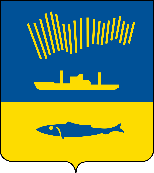 АДМИНИСТРАЦИЯ ГОРОДА МУРМАНСКАП О С Т А Н О В Л Е Н И Е   .  .                                                                                                          №     В соответствии со статьей 170.1 Бюджетного кодекса Российской Федерации, решением Совета депутатов города Мурманска от 27.03.2015                      № 10-135 «Об утверждении Положения о стратегическом планировании в городе Мурманске», п о с т а н о в л я ю:Внести в приложение к постановлению администрации города Мурманска от 15.07.2015 № 1926 «Об утверждении Порядка разработки и утверждения бюджетного прогноза муниципального образования город Мурманск на долгосрочный период» (в ред. постановления от 25.07.2016         № 2277) следующее изменение:- в пункте 3.2 слова «Проект бюджетного прогноза (проект изменений бюджетного прогноза» заменить словами «Бюджетный прогноз (проект бюджетного прогноза, проект изменений бюджетного прогноза».Отделу информационно-технического обеспечения и защиты информации администрации города Мурманска (Кузьмин А.Н.) разместить настоящее постановление с приложением на официальном сайте администрации города Мурманска в сети Интернет.Редакции газеты «Вечерний Мурманск» (Хабаров В.А.) опубликовать настоящее постановление с приложением.Настоящее постановление вступает в силу со дня официального опубликования.Контроль за выполнением настоящего постановления оставляю за собой.Временно исполняющий полномочияглавы администрации города Мурманска                                       В.А. Доцник